   Sorbet au chocolat noir   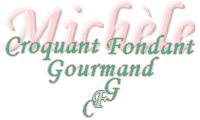 
Pour 6 Croquants-Gourmands 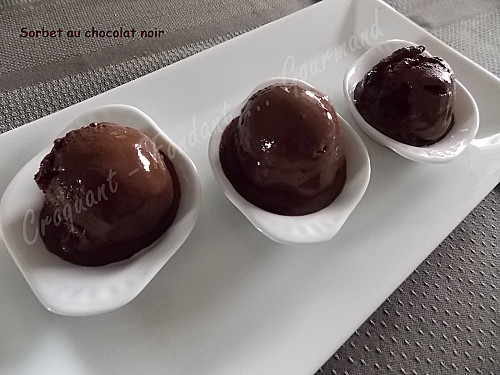 - 210 g de chocolat noir à 75% de cacao - 80 g de poudre de cacao non sucré
- 500 ml d'eau - 120 g de sucre en poudreCasser éventuellement le chocolat en morceaux. Tamiser la poudre de cacao. Faire bouillir l'eau et le sucre pendant 2 minutes pour obtenir un sirop. Retirer du feu et ajouter la poudre de cacao en fouettant. Ajouter les morceaux de chocolat et remuer jusqu'à ce qu'ils soient entièrement fondus. Laisser tiédir et passer la préparation au chinois fin. Laisser refroidir entièrement. Verser le sorbet dans la turbine et le laisser prendre. Verser dans un bac et garder au congélateur. Il faudra sortir le sorbet un moment avant de le déguster pour lui redonner un peu de moelleux. 